Answer Key - My Language Homework – Q1:6MondayTuesdayWednesdayThursdayAdd ending punctuation to the sentence. My favorite season is summer.Is the underlined noun Singular or Plural?My fingers are freezing.Add ending punctuation to the sentence. What is your favorite season?Underline the nouns in the sentence.Put on your gloves and hat.Is the underlined verb Past, Present, or Future tense?We will see you next time.Write an adjective to describe the coffee.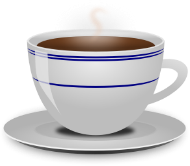 hotanswers will varyUnderline the verb in the sentence.She tasted the pizza.Circle the adjective in the sentence.The hot pizza burned her mouth.Circle the words that need to be capitalized.Emma drove to Alabama to see her family.Circle the words that need to be capitalized.All toys are on sale at Walmart today.Circle the words that need to be capitalized.We are going to Disney World this summer.Circle the words that need to be capitalized.My favorite holiday is Christmas.Circle the compound words.everydayreadingoutsideslideeverywhereplaygroundWhich compound word means “ground used for playing”?playgroundSplit the compound word into parts. What does it mean?backyardthe yard in the back of your house.Split the compound word into parts. What does it mean?racehorsea horse used for racingCircle the word that is spelled incorrectly? Write the correct spelling.My fathr plays baseball.fatherWhich word could be found on this page of a dictionary?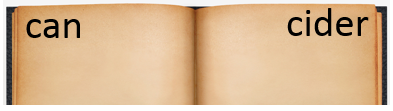 comecucumbercentCircle the word that is spelled incorrectly? Write the correct spelling.We live on planet Erth.EarthWhich word could be found on this page of a dictionary?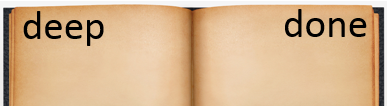 digdangerdumpWhich definition matches the underlined word? 2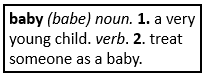 You shouldn’t baby your little brother.Write a sentence using the word baby.  Use the first definition.answers may vary__________________________________________________________________Which definition matches the underlined word? 2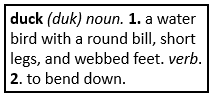 You should duck before the ball hits you.Write a sentence using the word duck.  Use the first definition.answers may vary__________________________________________________________________